OBILJEŽAVANJE DANA ŠKOLE  - SJEĆANJA NA BICIKLIJADU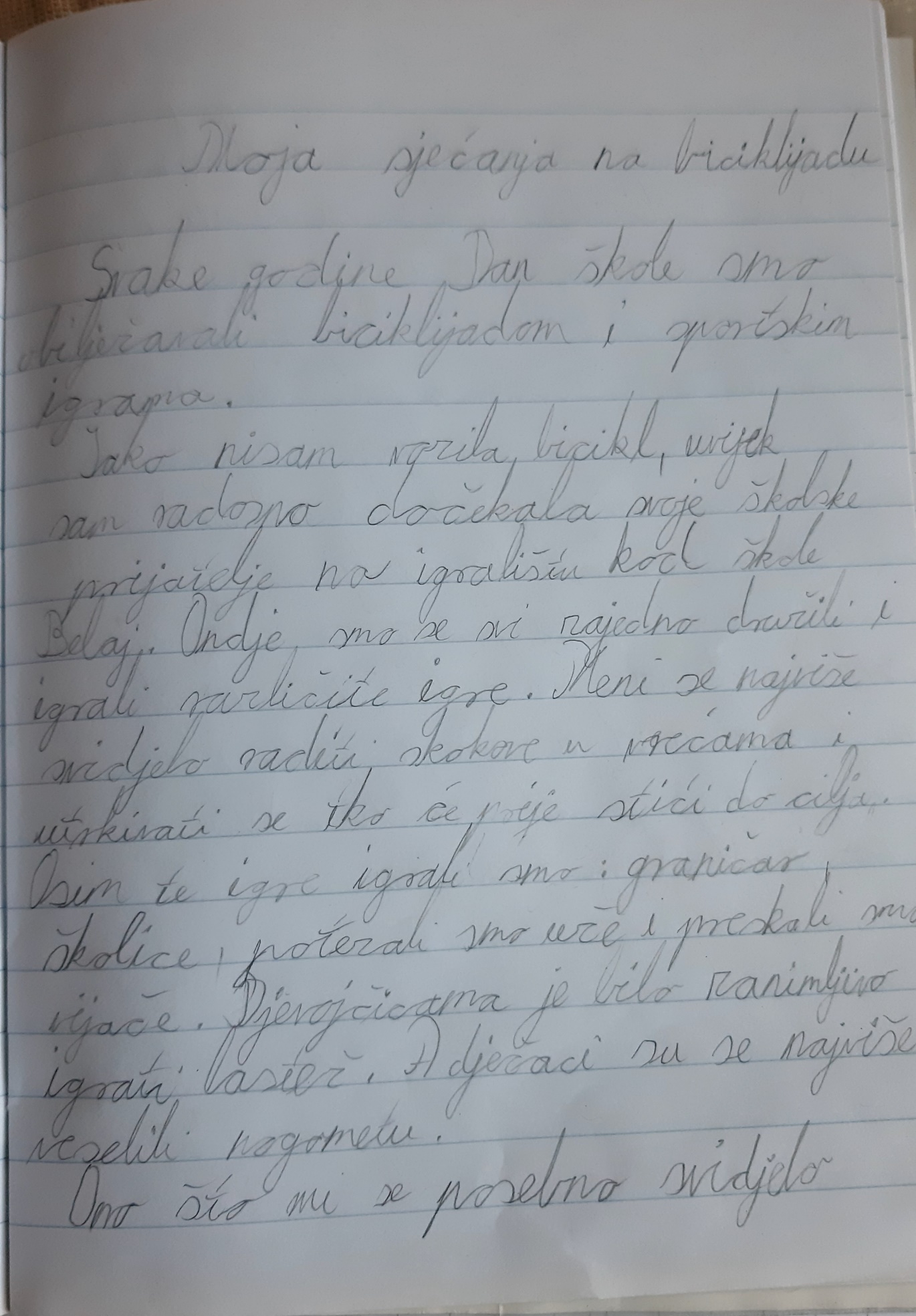 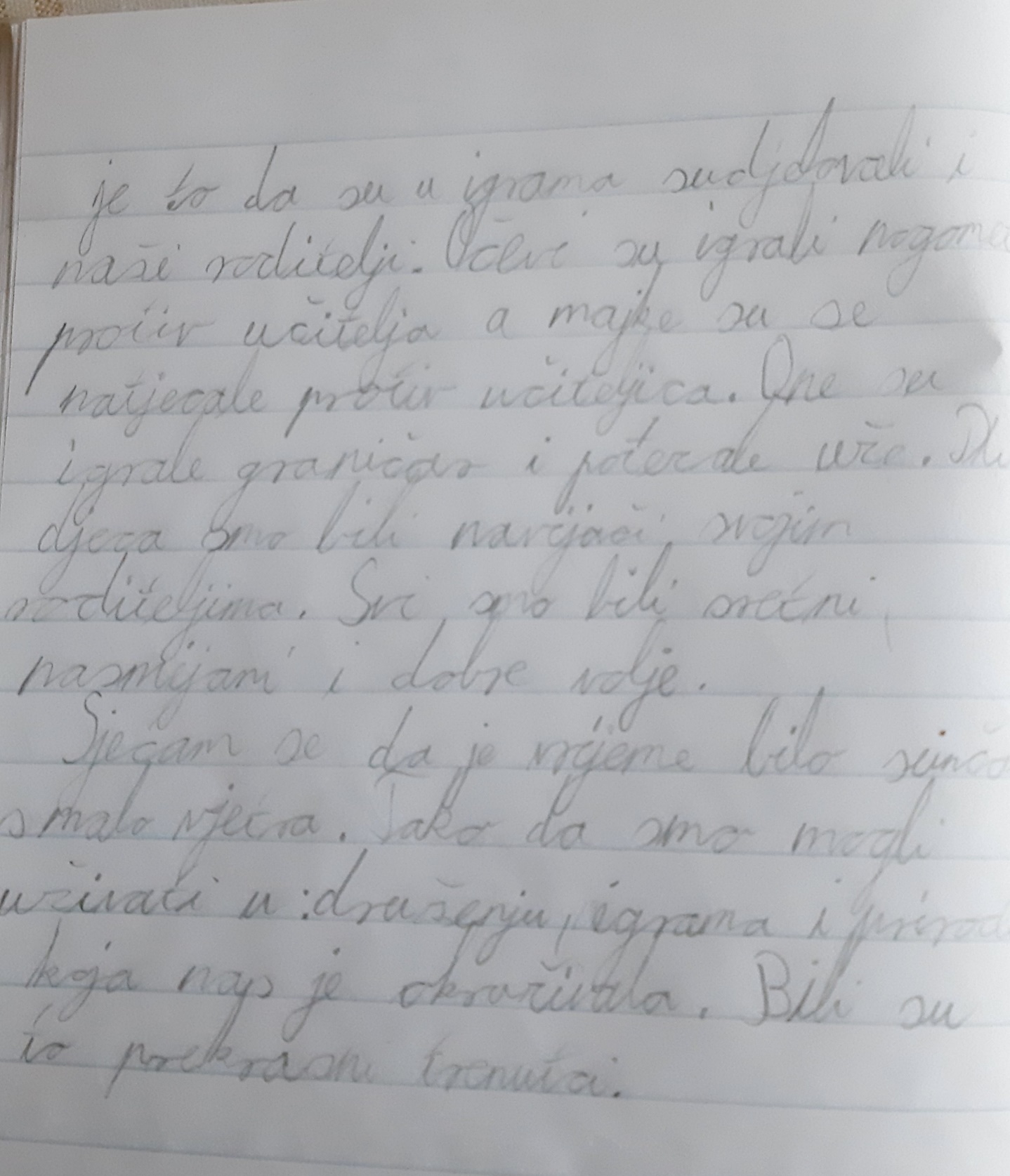 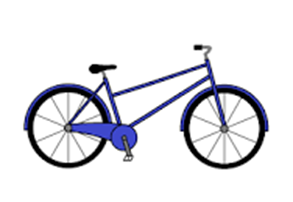 